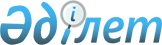 О признании утратившим силу постановления акимата Алматинской области от 25 ноября 2015 года № 522 "Об утверждении Положения государственного учреждения "Управление энергетики и жилищно-коммунального хозяйства Алматинской области"Постановление акимата Алматинской области от 07 июня 2016 года № 289      В соответствии со статьей 27 Закона Республики Казахстан от 6 апреля 2016 года "О правовых актах", акимат Алматинской области ПОСТАНOВЛЯЕТ:

      1. Признать утратившим силу постановление акимата Алматинской области "Об утверждении Положения государственного учреждения "Управление энергетики и жилищно-коммунального хозяйства Алматинской области" от 25 ноября 2015 года № 522 (зарегистрировано в Реестре государственной регистрации нормативных правовых актов от 25 декабря 2015 года № 3639, опубликовано в газетах "Жетісу" и "Огни Алатау" от 23 февраля 2015 года).

      2. Руководителю государственного учреждения "Управление энергетики и жилищно-коммунального хозяйства Алматинской области" принять необходимые меры, вытекающие из настоящего постановления. 

      3. Контроль за исполнением настоящего постановления возложить на заместителя акима Алматинской области Абдраймова Г.


					© 2012. РГП на ПХВ «Институт законодательства и правовой информации Республики Казахстан» Министерства юстиции Республики Казахстан
				
      Аким области

 А. Баталов
